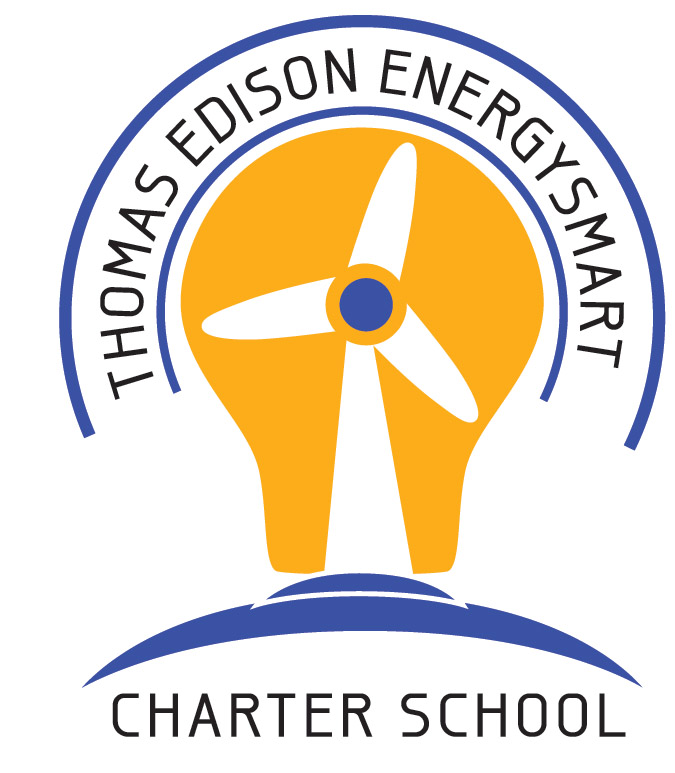 Thomas Edison EnergySmart Charter School Honor Society Service Hour Log SheetName: ________________________________________Marking Period: ____________Due on the last day of each marking period.   Students are required to do 5 volunteer hours per marking period with at least one of them at Thomas Edison EnergySmart Charter School. Any supporting documents should be included.Total Hours:  ______________________Service ActivityDescription of Service ActivityHoursSignature of Contact PersonContact info. For Contact Person